
Aantal spelers: 2 tot 6
Aantal stokken: 25 stokkenHet spel:

Eén speler houd alle stokken op de grond in zijn handen en laat ze ineens los zodat ze als een hoop op de grond vallen.Als er stokken naast de hoop los loggen moet u er maximaal 3 terug leggen, anders word het spel te makkelijk.De eerste speler moet nu zoveel mogelijk stokken proberen te pakken zonder dat de andere stokken bewegen, als er een stok beweegt is de beurt over en is de volgende speler aan de beurt.Dit gaat zo door totdat alle stokken op zijn.De speler met de meeste punten wint.Puntentelling stokken:Rood				10 punten
Rood/Geel/Groen 		7 punten
Groen/Blauw			5 punten
Blauw/Rood			3 punten
Geel/Rood			1 puntVeel speelplezier.www.Partyverhuur-Verkoop.nl	0622819390		Info@partyverhuureerbeek.nl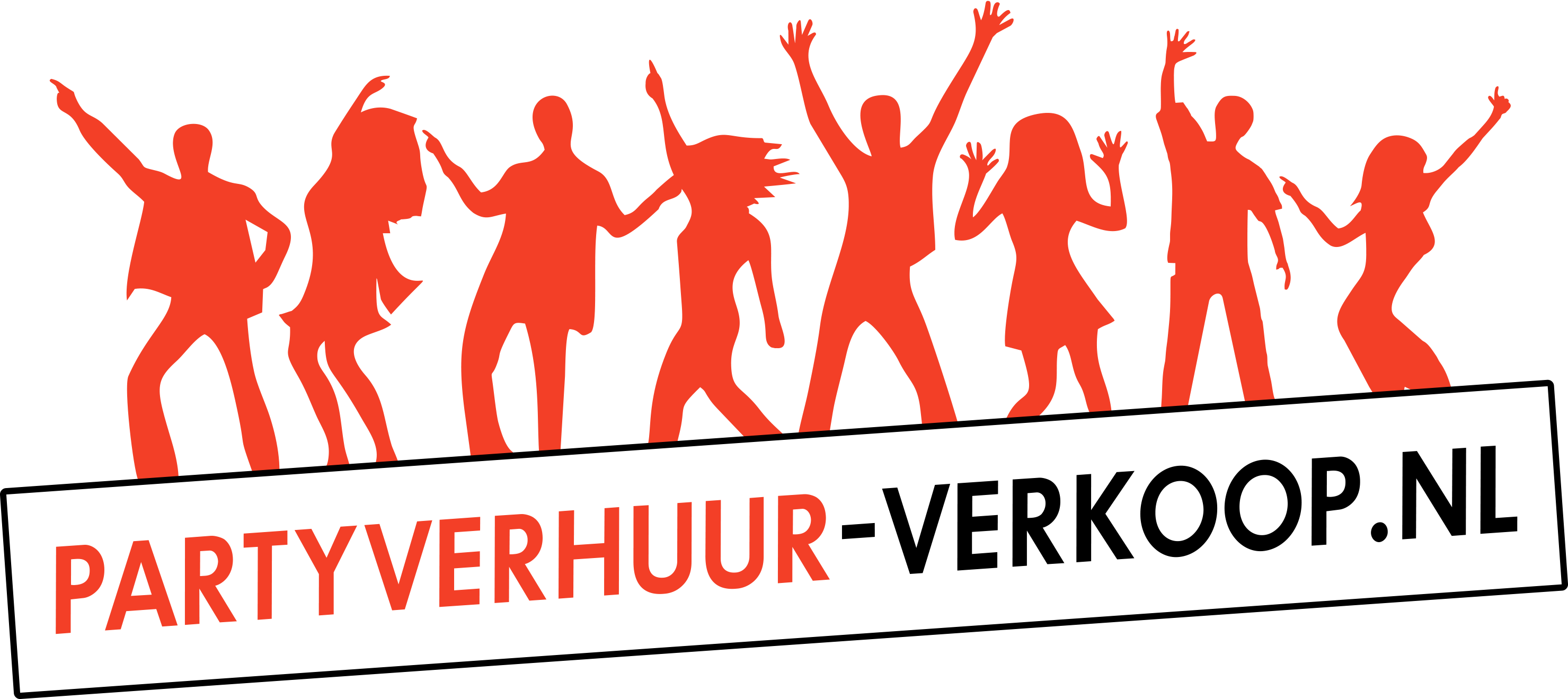 